File SI: Supporting InformationAppendicesAppendix A: Review protocolsAppendix B: Search strategyMedline search termsSearch Strategy For All Databases1 Population search terms – all databases1.1 STEM – Mainstream Medical DatabasesEmbase, Medline, PreMEDLINE, PsycINFO – OVID SP1.2 STEM - topic specific databasesAllied and Complementary Medicine (AMED) – OVID SP1.3 STEM - topic specific databasesAustralian Education Index (AEI), British Education Index (BEI), Education Resources in Curriculum (ERIC), Social Services Abstracts (SSA), Sociological Abstracts, Applied Social Sciences Index and Abstracts (ASSIA), International Bibliography of Social Sciences (IBSS) - ProQUEST1.4 STEM - topic specific databasesCINAHL – EBSCO HOST1.5 STEM - topic specific databasesHTA, CDSR, DARE, CENTRAL – Wiley1.6 STEM - topic specific databasesSSCI – Web of Knowledge1.7STEM - grey literature databasesHealth Management Information Consortium (HMIC), PsycBOOKS, PsycEXTRA – OVID SP [high spec]2 Study design filters – all databases2.1 Systematic review study design filters2.1.1 Systematic review study design filter Embase, Medline, PreMEDLINE, PsycINFO – OVID SP2.1.2 Systematic review study design filter
AMED – OVID SP2.1.3 Systematic review study design filter Australian Education Index (AEI), British Education Index (BEI), Education Resources in Curriculum (ERIC), Social Services Abstracts (SSA), Sociological Abstracts, Applied Social Sciences Index and Abstracts (ASSIA), International Bibliography of Social Sciences (IBSS) - ProQUEST2.1.4 Systematic review study design filter CINAHL – EBSCO HOST2.1.5 S ystematic review study design filter SSCI – Web of Knowledge2.2 Randomised controlled trial study design filters2.2.1 Randomised controlled trial study design filter Embase, Medline, PreMEDLINE, PsycINFO – OVID SP2.2.2 Randomised controlled trial study design filter AMED – OVID SP2.2.3 Randomised controlled trial study design filter Australian Education Index (AEI), British Education Index (BEI), Education Resources in Curriculum (ERIC), Social Services Abstracts (SSA), Sociological Abstracts, Applied Social Sciences Index and Abstracts (ASSIA), International Bibliography of Social Sciences (IBSS) – PRO QUEST2.2.4 Randomised controlled trial study design filter SSCI – Web of KnowledgeAppendix C: Excluded studiesAppendix D: Studies awaiting assessmentAppendix E: On-going studiesAppendix F: Description of included psychological and psychosocial interventionsAppendix G: Risk of bias assessments for included trialsPharmacological interventions trials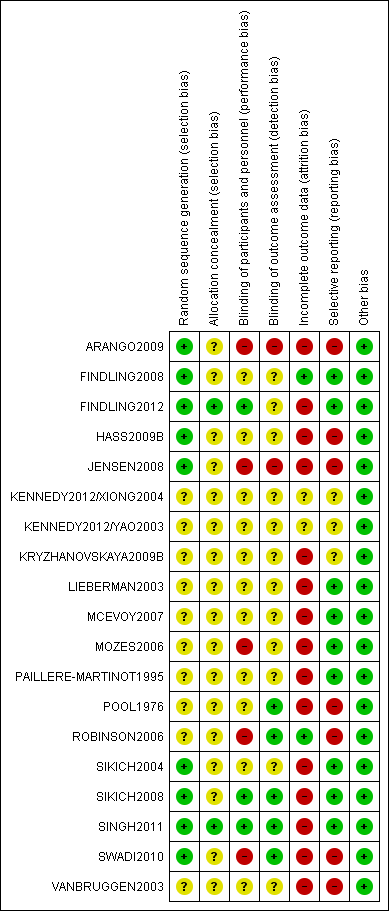 Psychological interventions trials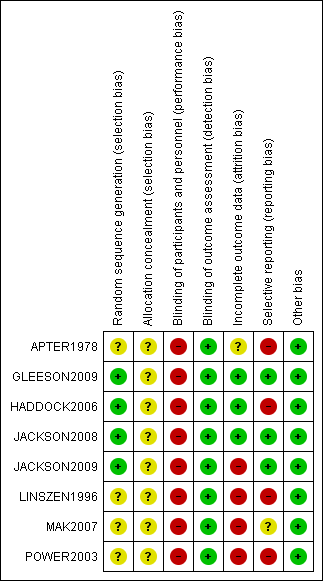 Appendix H: Summary of effectsPharmacological InterventionsAntipsychotic medication versus placebo at post treatmentRisperidone versus olanzapine at post treatment Olanzapine versus quetiapine at post treatmentOlanzapine versus haloperidol at post treatmentRisperidone versus haloperidol at post-treatmentRisperidone versus quetiapine at post treatmentRisperidone versus chlorpromazine at post treatmentPsychological InterventionsIndividual CBT plus family CBT versus TAU (EPPIC) at post-treatment (33 weeks)Individual CBT plus family CBT versus TAU (EPPIC) at follow-up (130 weeks)Individual CBT versus TAU (in the UK) at post treatment (24 weeks)Individual CBT versus TAU (in the UK) at follow-up (52 weeks)Individual CBT plus TAU (EPPIC) versus befriending at post treatment (12 weeks)Individual CBT plus TAU (EPPIC) versus befriending at follow-up (52 weeks)Individual CBT versus TAU (EPPIC) in acutely suicidal participants at post-treatment (10 weeks)Family CBT versus individual CBT at post-treatment (66 weeks)Appendix I: PRISMA checklistClinical review protocol for the review of initial treatment with antipsychotic medication in children and young people with first episode psychosisClinical review protocol for the review of initial treatment with antipsychotic medication in children and young people with first episode psychosisReview questionsRQ B2: Does the efficacy profile of continuous antipsychotic drug treatment, compared with alternative management strategies (placebo, another drug treatment, psychological interventions, psychosocial interventions) differ between children/young people and adults with psychosis and schizophrenia? RQ B3: Are children and young people with psychosis and schizophrenia more susceptible to side effects of antipsychotic medication, compared with adults with psychosis and schizophrenia (in particular, metabolic, neurological and cognitive impairments)? RQ B5a: Should the dose/duration (and, where relevant, frequency) be different compared with adults? ObjectivesTo provide evidence-based recommendations regarding the pharmacological (antipsychotic) treatment and management of initial treatment in children and young people with psychosis and schizophrenia, including a review of the adult Schizophrenia guideline (NICE, 2009a) for its relevancy to children and young people.PopulationInclusion: Children and young people (aged 18 years and younger) with first episode psychosis. Consideration will also be given to the specific needs of children and young people with psychosis and schizophrenia who have a mild learning disability and those from black and minority ethnic groups.Exclusion: Study samples consisting only of individuals with a formal diagnosis of bipolar disorder.Intervention(s)All antipsychotic medication licensed in the UK for the treatment of children and young people with psychosis and schizophrenia, including considerations related to the age of participants (for example, dose modifications). Off-label use may be considered if clearly supported by evidence (for example, those licensed only for adults with psychosis and schizophrenia).AmisulprideAripiprazoleBenperidolChlorpromazine hydrochlorideClozapineFlupentixolHaloperidolLevomepromazineOlanzapinePericyazinePimozideProchlorperazinePromazine hydrochlorideQuetiapineRisperidoneSulpirideTrifluoperazineZuclopenthixolZuclopenthixol acetateComparisonAlternative management strategies:PlaceboPsychological interventionAny of the above interventions offered as an alternative management strategy. Critical outcomesMental state (symptoms, depression, anxiety, mania)Mortality (including suicide)Global state Psychosocial functioningSocial functioningLeaving the study early for any reasonAdverse effects (including effects on metabolism, EPS, hormonal changes and cardiotoxicity)RemissionElectronic databasesRQ B2 and RQ B5:Core databases: Embase, MEDLINE, MEDLINE In-Process, PsycINFOTopic specific databases and grey literature (see Appendix 8)RQ B3:Core databases: Embase, MEDLINE, MEDLINE In-Process, PsycINFOTopic specific databases (see Appendix 8)Date searchedSystematic reviews: 1995 to May 2012RCTs: inception of databases to May 2012Study designRCTs; systematic reviewsReview strategyTwo independent reviewers will review the full texts obtained through sifting all initial hits for their eligibility according to the inclusion criteria outlined in this protocol. The initial approach is to conduct a meta-analysis evaluating the benefits and harms of pharmacological treatment. However, in the absence of adequate data, the literature will be presented via a narrative synthesis of the available evidence.In order to assess the possible side effects of antipsychotic medication, children and young people with psychosis and schizophrenia will be included. In order to assess the efficacy of antipsychotic medication, children and young people with a formal diagnosis of schizophrenia will be included.The main review will focus on children and young people between the ages of 14 and 18 years. The review will seek to identify whether modifications in treatment and management of children at or under 13 need to be made. Data from studies in which the study sample consists of children and young people under and over 18 years, but with a sample mean age of under 25, will be extrapolated if only limited evidence for children and young people aged 18 and younger is available.Unpublished data will be included when the evidence is accompanied by a trial report containing sufficient detail to properly assess the quality of the data. The evidence must be submitted with the understanding that data from the study and a summary of the study’s characteristics will be published in the full guideline. Unpublished data will not be included when evidence submitted is commercial in confidence. Note. 1 Off-label use may be considered if clearly supported by evidence (for example, those licensed only for adults).Note. 1 Off-label use may be considered if clearly supported by evidence (for example, those licensed only for adults).Clinical review protocol for the review of antipsychotics in the treatment of the acute episode in children and young peopleClinical review protocol for the review of antipsychotics in the treatment of the acute episode in children and young peopleReview questionsRQ B2: Does the efficacy profile of continuous antipsychotic drug treatment, compared with alternative management strategies (placebo, another drug treatment, psychological interventions, psychosocial interventions) differ between children/young people and adults with psychosis and schizophrenia? RQ B3: Are children and young people with psychosis and schizophrenia more susceptible to side effects of antipsychotic medication, compared with adults with psychosis and schizophrenia (in particular, metabolic, neurological and cognitive impairments)? ObjectivesTo provide evidence-based recommendations regarding the pharmacological (antipsychotic) treatment and management of the acute episode in children and young people with psychosis and schizophrenia, including a review of the adult Schizophrenia guideline (NICE, 2009a) for its relevancy to children and young people.PopulationInclusion: Children and young people (aged 18 years and younger) with an acute episode of psychosis and schizophrenia. Consideration will also be given to the specific needs of children and young people with psychosis and schizophrenia who have a mild learning disability and those from black and minority ethnic groups.Exclusion: Study samples consisting only of individuals with a formal diagnosis of bipolar disorder.Intervention(s)All antipsychotic medication licensed in the UK for the treatment of children and young people with psychosis and schizophrenia, including considerations related to the age of participants (for example, dose modifications). Off-label use1 may be considered if clearly supported by evidence (for example, those licensed only for adults with psychosis and schizophrenia).AmisulprideAripiprazoleBenperidolChlorpromazine hydrochloride	ClozapineFlupentixolHaloperidolLevomepromazineOlanzapinePericyazinePimozideProchlorperazinePromazine hydrochlorideQuetiapineRisperidoneSulpirideTrifluoperazineZuclopenthixolZuclopenthixol acetateComparisonAlternative management strategiesPlaceboPsychological interventionAny of the above interventions offered as an alternative management strategyCritical outcomesMental state (symptoms, depression, anxiety, mania)Mortality (including suicide)Global state Psychosocial functioningSocial functioningLeaving the study early for any reasonAdverse effects (including effects on metabolism, EPS, hormonal changes, cardiotoxicity)RemissionElectronic databasesRQ B2:Core databases: Embase, MEDLINE, MEDLINE In-Process, PsycINFOTopic specific databases: AEI, AMED, Applied Social Services Index and Abstracts (ASSIA), BEI, CDSR, CENTRAL, CINAHL, DARE, ERIC, HTA, IBSS, Sociological Abstracts, SSA, SSCIGrey literature databases: HMIC, PsycBOOKS, PsycEXTRARQ B3:Core databases: Embase, MEDLINE, MEDLINE In-Process, PsycINFOTopic specific databases: CDSR, CENTRAL, DAREDate searchedSystematic reviews: 1995 to May 2012RCTs: inception of databases to May 2012Study designSystematic review, RCTReview strategyTwo independent reviewers will review the full texts obtained through sifting all initial hits for their eligibility according to the inclusion criteria outlined in this protocol. The initial approach is to conduct a meta-analysis evaluating the benefits and harms of pharmacological treatment. However, in the absence of adequate data, the literature will be presented via a narrative synthesis of the available evidence.The main review will focus on children and young people between the ages of 14 and at or under 18 years. The review will seek to identify whether modifications in treatment and management of children aged at or under 13 yearsneed to be made. Data from studies in which the study sample consists of children and young people under and over 18 years, but with a sample mean age of under 25, will be extrapolated if only limited evidence for children and young people aged 18 and younger are available.Unpublished data will be included when the evidence is accompanied by a trial report containing sufficient detail to properly assess the quality of the data. The evidence must be submitted with the understanding that data from the study and a summary of the study’s characteristics will be published in the full guideline. Unpublished data will not be included when evidence submitted is commercial in confidence. Note. 1 Off-label use may be considered if clearly supported by evidence (for example, those licensed only for adults).Note. 1 Off-label use may be considered if clearly supported by evidence (for example, those licensed only for adults).Clinical review protocol for the review of psychological and psychosocial interventions for children and young people with psychosis and schizophrenia Clinical review protocol for the review of psychological and psychosocial interventions for children and young people with psychosis and schizophrenia ComponentDescription Review questionRQ B11: Do the advantages and disadvantages of psychological or psychosocial interventions, compared with alternative management, differ between children/young people and adults with psychosis and schizophrenia? RQ B12: Are the advantages and disadvantages of combining particular psychological/ psychosocial interventions with an antipsychotic, either concurrently or sequentially, different for children and young people with psychosis and schizophrenia compared with adults with psychosis and schizophrenia? RQ B13: Should the duration (and, where relevant, frequency) of an initial psychological/ psychosocial intervention be different in children and young people with psychosis and schizophrenia compared with adults with psychosis and schizophrenia?RQ B14: Is the most effective format for particular psychological/ psychosocial interventions (for example, group or individual) the same for children and young people with psychosis and schizophrenia compared with adults with psychosis and schizophrenia? ObjectivesTo provide evidence-based recommendations regarding the psychological and psychosocial treatment and management of children and young people with psychosis and schizophrenia, including a review of the adult Schizophrenia guidelinen (NICE, 2009a, NCCMH, 2010), for its relevance to children and young people.PopulationInclusion: Children and young people (aged 18 years and younger) with first episode psychosis. Consideration will also be given to the specific needs of children and young people with psychosis and schizophrenia who have a mild learning disability and those from black and minority ethnic groups.Exclusion: Study samples consisting only of individuals with a formal diagnosis of bipolar disorder.Intervention(s)Cognitive behavioural therapy (CBT)Counselling and supportive psychotherapyFamily intervention (including family therapy)Psychodynamic psychotherapy and psychoanalysisPsychoeducationSocial skills trainingArts therapiesComparisonAlternative management strategies:Treatment as usual WaitlistAny of the above interventions offered as an alternative management strategy.Primary outcomesMental state (symptoms, depression, anxiety, mania)Mortality (including suicide)Global state Psychosocial functioningSocial functioningLeaving the study early for any reasonRemissionSecondary outcomesNoneElectronic databasesCore databases: Embase, MEDLINE, MEDLINE In-Process, PsycINFOTopic specific databases and grey literature (see Appendix 8)Date searchedSystematic reviews: 1995 to May 2012RCT: inception of databases to May 2012Study designRCTs; systematic reviewsReview strategyTwo independent reviewers will review the full texts obtained through sifting all initial hits for their eligibility according to the inclusion criteria outlined in this protocol. The initial approach is to conduct a meta-analysis evaluating the benefits and harms of psychological and psychosocial interventions. However, in the absence of adequate data, the literature will be presented via a narrative synthesis of the available evidence.The main review will focus on children and young people between the ages of 14 and 18. The review will seek to identify whether modifications in treatment and management of children aged at or under 13 years and younger need to be made. Data from studies in which the study sample consists of children and young people under and over 18 years, but with a mean age of under 25, will be extrapolated if only limited evidence for children and young people aged 18 and younger is available.Unpublished data will be included when the evidence is accompanied by a trial report containing sufficient detail to properly assess the quality of the data. The evidence must be submitted with the understanding that data from the study and a summary of the study’s characteristics will be published in the full guideline. Unpublished data will not be included when evidence submitted is commercial in confidence.1delusions/ or hallucinations/ or exp "schizophrenia and disorders with psychotic features"/ or schizophrenia, childhood/2(delusion$ or hallucinat$ or hebephreni$ or oligophreni$ or paranoi$ or psychotic$ or psychosis or psychoses or schizo$).ti,ab.3or/1-24adolescent/ or adolescent development/ or exp child/ or exp child development/ or exp infant/ or minors/ or exp puberty/ or puberty, delayed/ or puberty, precocious/ or expschools/ or students/5(adolescen$ or child$ or infan$ or juvenile$ or teen$).hw.6(adolescen$ or baby or babies or boy$1 or child$ or delinquen$ or girl$1 or graders or infant$ or junior$1 or juvenile$ or kid$1 or kindergarten or minors or neonate$ or newborn$ or new born$ or p?ediatric$ or postpubert$ or postpubescen$ or prepubert$ or prepubescen$ or preschool$ or preteen$ or pubertal or puberty or puberties or pubescen$ or school$ or student$ or teen$ or toddler$ or (young$ adj2 (inpatient$ or patient$ or people$ or person$ or population$)) or youngster$ or youth$1).tw.7or/4-683 and 71exp psychosis/ or thought disorder/21 use emez3delusions/ or hallucinations/ or exp "schizophrenia and disorders with psychotic features"/ or schizophrenia, childhood/43 use mesz, prem5auditory hallucinations/ or delusions/ or hallucinations/ or hypnagogic hallucinations/ or paranoia/ or exp psychosis/ or schizoaffective disorder/ or thought disturbances/ or visual hallucinations/65 use psyh7(delusion$ or hallucinat$ or hebephreni$ or oligophreni$ or paranoi$ or psychotic$ or psychosis or psychoses or schizo$).ti,ab.8or/2,4,6-79exp adolescence/ or exp adolescent/ or adolescent development/ or exp child/ or child development/ or exp childhood/ or disabled student/ or elementary student/ or high school student/ or high school/ or kindergarten/ or middle school student/ or middle school/ or expnewborn/ or nursery school/ or primary school/ or exp puberty/ or exp puberty disorders/ or school/ or school child/ or student/109 use emez11adolescent/ or adolescent development/ or exp child/ or exp child development/ or exp infant/ or minors/ or exp puberty/ or puberty, delayed/ or puberty, precocious/ or expschools/ or students/1211 use mesz, prem13limit 8 to ((childhood or adolescence <13 to 17 years>) and (100 childhood or 120 neonatal or 140 infancy or 160 preschool age or 180 school age or 200 adolescence)) 14adolescent attitudes/ or adolescent development/ or adolescent psychiatry/ or adolescent psychology/ or adolescent psychotherapy/ or adolescent psychopathology/ or boarding schools/ or charter schools/ or exp child development/ or child psychotherapy/ or child psychiatry/ or classmates/ or elementary schools/ or exp elementary school students/ or graduate schools/ or high school students/ or high schools/ or institutional schools/ or junior high school students/ or junior high schools/ or kindergarten students/ or kindergartens/ or middle schools/ or nongraded schools/ or nursery schools/ or exp preschool students/ or puberty/ or schools/ or special education students/ or students/ or vocational school students/1513 use psyh1614 use psyh17or/15-1618(adolescen$ or child$ or infan$ or juvenile$ or teen$).hw.19(adolescen$ or baby or babies or boy$1 or child$ or delinquen$ or girl$1 or graders or infant$ or junior$1 or juvenile$ or kid$1 or kindergarten or minors or neonate$ or newborn$ or new born$ or p?ediatric$ or postpubert$ or postpubescen$ or prepubert$ or prepubescen$ or preschool$ or preteen$ or pubertal or puberty or puberties or pubescen$ or school$ or student$ or teen$ or toddler$ or (young$ adj2 (inpatient$ or patient$ or people$ or person$ or population$)) or youngster$ or youth$1).tw.20or/10,12,17-19218 and 201delusions/ or hallucinations/ or psychotic disorders/ or schizophrenia/2(delusion$ or hallucinat$ or hebephreni$ or oligophreni$ or paranoi$ or psychotic$ or psychosis or psychoses or schizo$).ti,ab.31 or 24adolescent/ or exp child/ or child development/ or education, special/ or exp infant/ or puberty/ or schools/ or students/5(adolescen$ or child$ or infan$ or juvenile$ or teen$).hw.6(adolescen$ or baby or babies or boy$1 or child$ or delinquen$ or girl$1 or graders or infant$ or junior$1 or juvenile$ or kid$ or kindergarten or minors or neonate$ or newborn$ or new born$ or p?ediatric$ or postpubert$ or postpubescen$ or prepubert$ or prepubescen$ or preschool$ or preteen$ or pubertal or puberty or puberties or pubescen$ or school$ or student$ or teen$ or toddler$ or (young$ adj2 (inpatient$ or patient$ or people$ or person$ or population$)) or youngster$ or youth$1).tw.7or/4-683 and 7s1all (delusion* or hallucinat* or hebephreni* or oligophreni* or paranoi* or psychotic* or psychosis or psychoses or schizo*) s1all (delusion* or hallucinat* or hebephreni* or oligophreni* or paranoi* or psychotic* or psychosis or psychoses or schizo*) s2all (adolescen* or baby or babies or boy or boyhood or boys or child* or delinquen* or girl or girls or girlhood or graders or infant* or junior or juniors or juvenile* or kid or kids or kindergarten or minors* or neonate* or newborn* or “new born*” or paediatric* or pediatric* or postpubert* or postpubescen* or prepubert* or prepubescen* or preschool* or preteen* or pubertal or puberty or puberties or pubescen* or school* or teen or teens or teenage* or toddler* or (young* near/2 (inpatient* or patient* or people* or person* or population*)) or youngster* or youth*)s3s1 and s2s19s7 and s18 s18s8 or s9 or s10 or s11 or s12 or s13 or s14 or s15 or s16 or s17 s17ti ( (adolescen* or baby or babies or boy* or child* or delinquen* or girl* or graders or infant* or junior* or juvenile* or kid or kids or kindergarten or minors or neonate* or newborn* or “new born*” or paediatric* or pediatric* or postpubert* or postpubescen* or prepubert* or prepubescen* or preschool* or preteen* or pubertal or puberty or puberties or pubescen* or school* or student* or teen* or toddler* or (young* n2 (inpatient* or patient* or people* or person* or population*)) or youngster* or youth*) ) or ab ( (adolescen* or baby or babies or boy* or child* or delinquen* or girl* or graders or infant* or junior* or juvenile* or kid or kids or kindergarten or minors or neonate* or newborn* or “new born*” or paediatric* or pediatric* or postpubert* or postpubescen* or prepubert* or prepubescen* or preschool* or preteen* or pubertal or puberty or puberties or pubescen* or school* or student* or teen* or toddler* or (young* n2 (inpatient* or patient* or people* or person* or population*)) or youngster* or youth*) )s16mj (adolescen* or child* or infan* or juvenile* or teen*) s15(mh "schools") or (mh "schools, special") or (mh "schools, secondary") or (mh "schools, nursery") or (mh "schools, middle") or (mh "schools, elementary") s14(mh "students, disabled") s13(mh "child development: adolescence (12-17 years) (iowanoc)") or (mh "child development: middle childhood (6-11 years) (iowanoc)") or (mh "child development: 5 years (iowanoc)") or (mh "child development: 4 years (iowanoc)") or (mh "child development: 3 years (iowanoc)") or (mh "child development: 2 years (iowanoc)") s12(mh "students") or (mh "students, high school") or (mh "students, middle school") s11(mh "puberty, delayed") or (mh "puberty, precocious") s10(mh "puberty") s9(mh "adolescent development") or (mh "child development") or (mh "infant development") s8(mh "adolescence+") or (mh "child+") or (mh "minors (legal)") s7s1 or s2 or s3 or s4 or s5 or s6 s6ti ( (delusion* or hallucinat* or hebephreni* or oligophreni* or paranoi* or psychotic* or psychosis or psychoses or schizo*) ) or ab ( (delusion* or hallucinat* or hebephreni* or oligophreni* or paranoi* or psychotic* or psychosis or psychoses or schizo*) ) s5(mh "psychotic disorders") s4(mh "paranoid disorders") s3(mh "schizoaffective disorder") or (mh "schizophrenia+") s2(mh "hallucinations") or (mh "hallucination management (iowanic)") s1(mh "delusions+") #1mesh descriptor delusions, this term only#2mesh descriptor hallucinations, this term only#3mesh descriptor schizophrenia and disorders with psychotic features explode all trees#4mesh descriptor schizophrenia, childhood, this term only#5(delusion* or hallucinat* or hebephreni* or oligophreni* or paranoi* or psychotic* or psychosis or psychoses or schizo*):ti or (delusion* or hallucinat* or hebephreni* or oligophreni* or paranoi* or psychotic* or psychosis or psychoses or schizo*):ab#6(2011 or #2 or #3 or #4 or #5)(2011 or #2 or #3 or #4 or #5)(2011 or #2 or #3 or #4 or #5)(2011 or #2 or #3 or #4 or #5)(2011 or #2 or #3 or #4 or #5)(2011 or #2 or #3 or #4 or #5)(2011 or #2 or #3 or #4 or #5)(2011 or #2 or #3 or #4 or #5)(2011 or #2 or #3 or #4 or #5)(2011 or #2 or #3 or #4 or #5)(2011 or #2 or #3 or #4 or #5)(2011 or #2 or #3 or #4 or #5)(2011 or #2 or #3 or #4 or #5)(2011 or #2 or #3 or #4 or #5)(2011 or #2 or #3 or #4 or #5)(2011 or #2 or #3 or #4 or #5)(2011 or #2 or #3 or #4 or #5)(2011 or #2 or #3 or #4 or #5)(2011 or #2 or #3 or #4 or #5)#7mesh descriptor adolescent, this term only#8mesh descriptor child explode all trees#9mesh descriptor infant explode all trees#10mesh descriptor adolescent development, this term only#11mesh descriptor child development explode all trees#12mesh descriptor minors, this term only#13mesh descriptor puberty, delayed, this term only#14mesh descriptor puberty, precocious, this term only#15mesh descriptor students, this term only#16mesh descriptor schools, this term only#17mesh descriptor puberty, this term only all trees#18(adolescen* or child* or infan* or juvenile* or teen*):kw or (adolescen* or baby or babies or boy* or child* or delinquen* or girl* or graders or infant* or junior* or juvenile* or kid or kids or kindergarten or minors or neonate* or newborn* or new born* or pediatric* or paediatric* or postpubert* or postpubescen* or prepubert* or prepubescen* or preschool* or preteen* or pubertal or puberty or puberties or pubescen* or school* or student* or teen* or toddler* or (young* near/2 (inpatient* or patient* or people or person* or population)) or youngster* or youth*):ti or (adolescen* or baby or babies or boy* or child* or delinquen* or girl* or graders or infant* or junior* or juvenile* or kid or kids or kindergarten or minors or neonate* or newborn* or new born* or pediatric* or paediatric* or postpubert* or postpubescen* or prepubert* or prepubescen* or preschool* or preteen* or pubertal or puberty or puberties or pubescen* or school* or student* or teen* or toddler* or (young* near/2 (inpatient* or patient* or people or person* or population)) or youngster* or youth*):ab#19#20#1(topic=(delusion* or hallucinat* or hebephreni* or oligophreni* or paranoi* or psychotic* or psychosis or psychoses or schizo*)) or (title=(delusion* or hallucinat* or hebephreni* or oligophreni* or paranoi* or psychotic* or psychosis or psychoses or schizo*))#2(topic=(adolescen* or baby or babies or boy or boyhood or boys or child* or delinquen* or girl or girls or girlhood or graders or infant* or junior or juniors or juvenile* or kindergarten or minors or neonate* or newborn* or “new born*” or paediatric* or pediatric* or postpubert* or postpubescen* or prepubert* or prepubescen* or preschool* or preteen* or pubertal or puberty or puberties or pubescen* or school* or teen or teens or teenage* or toddler* or (young* near (inpatient* or patient* or people or person* or population)) or youngster* or youth*)) or (title=(adolescen* or baby or babies or boy or boyhood or boys or child* or delinquen* or girl or girls or girlhood or graders or infant* or junior or juniors or juvenile* or kid or kids or kindergarten or minors or neonate* or newborn* or “new born*” or paediatric* or pediatric* or postpubert* or postpubescen* or prepubert* or prepubescen* or preschool* or preteen* or pubertal or puberty or puberties or pubescen* or school* or teen or teens or teenage* or toddler* or (young* near (inpatient* or patient* or people or person* or population)) or youngster* or youth*))#3(topic=(“young* inpatient*” or “young* patient” or “young* people” or “young* population*”)) or (title=(“young* inpatient*” or “young* patient” or “young* people” or “young* population*”)) #4#2 or #3#5#1 and #41((delusion$ or hallucinat$ or hebephreni$ or oligophreni$ or paranoi$ or psychotic$ or psychosis or psychoses or schizo$) and (adolescen$ or baby or babies or boy$1 or child$ or delinquen$ or girl$1 or graders or infant$ or junior$1 or juvenile$ or kid or kids or kindergarten or minors or neonate$ or newborn$ or new born$ or paediatric* or pediatric* or postpubert$ or postpubescen$ or prepubert$ or prepubescen$ or preschool$ or preteen$ or pubertal or puberty or puberties or pubescen$ or school$ or student$ or teen$ or toddler$ or (young$ adj2 (inpatient$ or patient$ or people$ or person$ or population$)) or youngster$ or youth$1)).ti,ab,hw.1meta analysis/ or systematic review/21 use emez3meta analysis.sh,pt. or "meta-analysis as topic"/ or "review literature as topic"/43 use mesz, prem5(literature review or meta analysis).sh,id,md. or systematic review.id,md.65 use psyh7(exp bibliographic database/ or (((electronic or computer$ or online) adj database$) or bids or cochrane or embase or index medicus or isi citation or medline or psyclit or psychlit or scisearch or science citation or (web adj2 science)).ti,ab.) and (review$.ti,ab,sh,pt. or systematic$.ti,ab.)87 use emez9(exp databases, bibliographic/ or (((electronic or computer$ or online) adj database$) or bids or cochrane or embase or index medicus or isi citation or medline or psyclit or psychlit or scisearch or science citation or (web adj2 science)).ti,ab.) and (review$.ti,ab,sh,pt. or systematic$.ti,ab.)109 use mesz, prem11(computer searching.sh,id. or (((electronic or computer$ or online) adj database$) or bids or cochrane or embase or index medicus or isi citation or medline or psyclit or psychlit or scisearch or science citation or (web adj2 science)).ti,ab.) and (review$.ti,ab,pt. or systematic$.ti,ab.)1211 use psyh13((analy$ or assessment$ or evidence$ or methodol$ or quantitativ$ or systematic$) adj2 (overview$ or review$)).tw. or ((analy$ or assessment$ or evidence$ or methodol$ or quantitativ$ or systematic$).ti. and review$.ti,pt.) or (systematic$ adj2 search$).ti,ab.14(metaanal$ or meta anal$).ti,ab.15(research adj (review$ or integration)).ti,ab.16reference list$.ab.17bibliograph$.ab.18published studies.ab.19relevant journals.ab.20selection criteria.ab.21(data adj (extraction or synthesis)).ab.22(handsearch$ or ((hand or manual) adj search$)).ti,ab.23(mantel haenszel or peto or dersimonian or der simonian).ti,ab.24(fixed effect$ or random effect$).ti,ab.25((pool$ or combined or combining) adj2 (data or trials or studies or results)).ti,ab.26or/2,4,6,8,10,12-251meta analysis/2(databases bibliographic/ or (((electronic or computer$ or online) adj database$) or bids or cochrane or embase or index medicus or isi citation or medline or psyclit or psychlit or scisearch or science citation or (web adj2 science)).ti,ab.) and (review$.ti,ab,pt. or systematic$.ti,ab.)3((analy$ or assessment$ or evidence$ or methodol$ or qualitativ$ or quantativ$ or systematic$) adj2 (overview$ or review$)).tw. or ((analy$ or assessment$ or evidence$ or methodol$ or quantativ$ or qualitativ$ or systematic$).ti. and review$.ti,pt.) or (systematic$ adj2 search$).ti,ab.4(metaanal$ or meta anal$).ti,ab.5(research adj (review$ or integration)).ti,ab.6reference list$.ab.7published studies.ab.8relevant journals.ab.9selection criteria.ab.10(data adj (extraction or synthesis)).ab.11(handsearch$ or ((hand or manual) adj search$)).ti,ab.12(mantel haenszel or peto or dersimonian or der simonian).ti,ab.13(fixed effect$ or random effect$).ti,ab.14or/1-13S1all ((“meta anal*” or “systematic overview” or “systematic review” or “systematic search”))# query s33 s1 or s2 or s3 or s4 or s5 or s6 or s7 or s8 or s9 or s10 or s11 or s12 or s13 or s14 or s15 or s16 or s22 or s23 or s26 or s27 or s28 or s29 or s30 or s31 or s32 s32 ti ( analy* n5 review* or assessment* n5 review* or evidence* n5 review* or methodol* n5 review* or quantativ* n5 review* or systematic* n5 review* ) or ab ( analy* n5 review* or assessment* n5 review* or evidence* n5 review* or methodol* n5 review* or quantativ* n5 review* or systematic* n5 review* ) s31 ti ( analy* n5 overview* or assessment* n5 overview* or evidence* n5 overview* or methodol* n5 overview* or quantativ* n5 overview* or systematic* n5 overview* ) or ab ( analy* n5 overview* or assessment* n5 overview* or evidence* n5 overview* or methodol* n5 overview* or quantativ* n5 overview* or systematic* n5 overview* ) s30 ti ( pool* n2 results or combined n2 results or combining n2 results ) or ab ( pool* n2 results or combined n2 results or combining n2 results ) s29 ti ( pool* n2 studies or combined n2 studies or combining n2 studies ) or ab ( pool* n2 studies or combined n2 studies or combining n2 studies ) s28 ti ( pool* n2 trials or combined n2 trials or combining n2 trials ) or ab ( pool* n2 trials or combined n2 trials or combining n2 trials ) s27 ti ( pool* n2 data or combined n2 data or combining n2 data ) or ab ( pool* n2 data or combined n2 data or combining n2 data ) s26 s24 and s25 s25 ti review* or pt review* s24 tianaly* or assessment* or evidence* or methodol* or quantativ* or systematic* s23 ti “systematic* n5 search*” or ab “systematic* n5 search*” s22 (s17 or s18 or s19) and (s20 or s21) s21 ti systematic* or ab systematic* s20 tx review* or mw review* or pt review* s19 (mh "cochrane library") s18 ti ( bids or cochrane or index medicus or “isi citation” or psyclit or psychlit or scisearch or “science citation” or web n2 science ) or ab ( bids or cochrane or index medicus or “isi citation” or psyclit or psychlit or scisearch or “science citation” or web n2 science ) s17 ti ( “electronic database*” or “bibliographic database*” or “computeri?ed database*” or “online database*” ) or ab ( “electronic database*” or “bibliographic database*” or “computeri?ed database*” or “online database*” ) s16 (mh "literature review") s15 pt systematic* or pt meta* s14 ti ( “fixed effect*” or “random effect*” ) or ab ( “fixed effect*” or “random effect*” ) s13 ti ( “mantel haenszel” or peto or dersimonian or “der simonian” ) or ab ( “mantel haenszel” or peto or dersimonian or “der simonian” ) s12 ti ( handsearch* or "hand search*" or "manual search*" ) or ab ( handsearch* or "hand search*" or "manual search*" ) s11 ab "data extraction" or "data synthesis" s10 ab "selection criteria" s9 ab "relevant journals" s8 ab "published studies" s7 abbibliograph* s6 ab "reference list*" s5 ti ( “research review*” or “research integration” ) or ab ( “research review*” or “research integration” ) s4 ti ( metaanal* or “meta anal*”) or ab ( metaanal* or “meta anal*”) s3 (mh "meta analysis") s2 (mh "systematic review") s1 (mh "literature searching+") #1title=(“electronic database*” or “computer* database*” or “online database*” or bids or cochrane or embase or “index medicus” or “isi citation” or medline or psyclit or psychlit or scisearch or “science citation” or “web of science”) #2title=(review* or systematic*) or topic=(review* or systematic*)#3#1 and #2#4topic=((systematic* near search* or metaanal* or “meta anal*” or “research review*” or “research integration” or “reference list*” or bibliograph* or “published studies” or “relevant journals” or “selection criteria” or “data extraction” or “data synthesis” or handsearch* or “hand search*” or “manual search*” or “mantel haenszel” or peto or dersimonian or “der simonian” or “fixed effect*” or “random effect*” or ((pool* or combined or combining) near (data or trials or studies or results)))) or title=((systematic* near search* or metaanal* or “meta anal*” or “research review*” or “research integration” or “reference list*” or bibliograph* or “published studies” or “relevant journals” or “selection criteria” or “data extraction” or “data synthesis” or handsearch* or “hand search*” or “manual search*” or “mantel haenszel” or peto or dersimonian or “der simonian” or “fixed effect*” or “random effect*”) or ((pool* or combined or combining) near (data or trials or studies or results))))#5topic=(((analy* or assessment* or evidence* or methodol* or quantitativ* or systematic*) near (overview* or review*))) or title=(((analy* or assessment* or evidence* or methodol* or qualitativ* or quantitativ* or systematic*) near (overview* or review*))) #6#3 or #4 or #51exp "clinical trial (topic)"/ or exp clinical trial/ or crossover procedure/ or double blind procedure/ or placebo/ or randomization/ or random sample/ or single blind procedure/21 use emez3exp clinical trial/ or cross-over studies/ or double-blind method/ or placebos/ or random allocation/ or "randomized controlled trials as topic"/ or single-blind method/43 use mesz, prem5(clinical trials or placebo or random sampling).sh,id.65 use psyh7(clinical adj2 trial$).ti,ab.8(crossover or cross over).ti,ab.9(((single$ or doubl$ or trebl$ or tripl$) adj2 blind$) or mask$ or dummy or doubleblind$ or singleblind$ or trebleblind$ or tripleblind$).ti,ab.10(placebo$ or random$).ti,ab.11treatment outcome$.md. use psyh12animals/ not human$.mp. use emez13animal$/ not human$/ use mesz, prem14(animal not human).po. use psyh15(or/2,4,6-11) not (or/12-14)1(clinical trials or double blind method or placebos or random allocation).sh.2trial$.ti,ab.3(crossover or cross over).ti,ab.4(((single$ or doubl$ or trebl$ or tripl$) adj5 blind$) or mask$ or dummy or singleblind$ or doubleblind$ or trebleblind$ or tripleblind$).ti,ab.5(placebo$ or random$).ti,ab.6or/1-6S1all ((clinical near/1 trial* or crossover or “cross over” ) or ((single* or doubl* or trebl* or tripl*) near/1 (blind* or mask* or dummy)) or (singleblind* or doubleblind* or trebleblind* or tripleblind* or placebo* or random*) ) #1topic=(((clinical near trial* or crossover or “cross over”) or ((single* or doubl* or trebl* or tripl*) near (blind* or mask* or dummy)) or (singleblind* or doubleblind* or trebleblind* or tripleblind* or placebo* or random*))) or title=(((clinical near trial* or crossover or “cross over”) or ((single* or doubl* or trebl* or tripl*) near (blind* or mask* or dummy)) or (singleblind* or doubleblind* or trebleblind* or tripleblind* or placebo* or random*))) ReferenceExclusion ReasonAnanth JV, Vacaflor L, Kekhwa G, Sterlin C, Ban TA (1972) Nicotinic acid in the treatment of newly admitted schizophrenic patients: a placebo-controlled study. Int Z Klin Pharmakol Ther Toxikol 5: 406-410No relevant medicationBao X Q (1988) A double-blind study on the effect of clozapine penfluridol and chlorpromazine in the treatment of schizophrenia. Chinese Journal of Neurology and Psychiatry 21: 274-276+318Adult populationBildik T, Ozbaran NB, Kose S, Cetin SK (2012) Effectiveness and tolerability of aripiprazole in a real-world outpatient population of youth. Klinik Psikofarmakoloji Bülteni 22: 225-234Non RCTCharalampous KD, Freemesser GF, Malev J, Ford K (1974) Loxapine succinate: a controlled double-blind study in schizophrenia. Curr Ther Res Clin Exp 16: 829-837Drug not licensed in the UKChaudry IB, Hallak J, Husain N, Minhas F, Stirling J, et al. (2012) Minocycline benefits negative symptoms in early schizophrenia: a randomised double-blind placebo-controlled clinical trial in patients on standard treatment. J Psychopharmacol 26: 1185-1193Adult populationCiurezu T, Ionescu R, Nica Udangiu S, Niturad D, Oproiu L, et al. (1976) Double-blind clinical study of HF 1854 (LX 100-129, clozapine or leponex) as compared with haloperidol. Neurologie et Psychiatrie 14: 29-34Adult populationClaghorn JL (1972) A double-blind comparison of haloperidol (Haldol) and thioridazine (Mellaril) in outpatient children. Curr Ther Res Clin Exp 14: 785-789Drug discontinued in 2005De Sousa RT, Busnello JV Forlenza OV, Zanetti MV, Soeiro-de-Souza MG, et al. (2012) Early improvement of psychotic symptoms with lithium monotherapy as a predictor of later response in mania. J Psychiatr Res 46: 1564-1568Non RCTEscande M, Granier F, Gardes JP, Boscredon J, Concina M (1983) Clinical trial of loxapine succinate in the treatment of 30 cases of psychotic states. Ann Med Psychol (Paris) 141: 309-322Drug not licensed in the UKFeng-Ju Y, Fu-Gen S, Zhi-Hua Z (2006) Short-term curative effect of electroacupuncture as an adjunctive treatment on schizophrenia. Chinese Journal of Integrated Traditional and Western Medicine 26: 253-255Outside scope: AcupunctureFreedman R, Kirch D, Bell J, Adler LE, Pecevich M, et al. (1982) Clonidine treatment of schizophrenia. Double-blind comparison to placebo and neuroleptic drugs. Acta Psychiatr Scand 65: 35-45Sample sizeFreeman H, Oktem N, Oktem MR (1968) A double-blind study of SKF 14336 vs. trifluoperazine in schizophrenic patients. Curr Ther Res Clin Exp 10: 537-542Adult populationGeffen Y, Keefe R, (2012) Bl-1020, a new -aminobutyric acid-enhanced antipsychotic: results of 6-week, randomized, double-blind, controlled, efficacy and safety study. J Clin Psychiatry 73: e1168-1174Adult populationGleeson JFM., Chanen A, Cotton SM, Pearce T, Newman B, et al. (2012) Treating co-occurring first-episode psychosis and borderline personality: A pilot randomized controlled trial. Early Interv Psychiatry 6: 21-29Borderline personality disorder with psychosisGoulet JL (1993) Effect of neuroleptic Medication Management Module in young psychotics. Can J Psychiatry 38: 571-573No relevant medicationHuang MW, Yang TT, (2012). Effects of paliperidone extended release on the symptoms and functioning of schizophrenia. BMC Clinical Pharmacology 12: 1  doi: 10.1186/1472-6904-12-1Adult populationJaugey L, Urben S, Pihet S, Halfon O, Holzer L (2012) Short-and long-term outcomes of a randomized controlled trial of a computer-assisted cognitive remediation (CACR) program in adolescents with psychosis or at high risk of psychosis. Biol Psychiatry 71: Suppl., 84, 1S-106S. 67th Annual Scientific Convention and MeetingPopulation ‘at risk’Kane JM, Sanchez R, Perry PP, Jin N, Johnson BR, Forbes RA, et al. (2012). Aripiprazole intramuscular depot as maintenance treatment in patients with schizophrenia: a 52-week, multicenter, randomized, double-blind, placebo-controlled study. J Clin Psychiatry 73: 617-624Adult populationLeavey G, Gulamhussein S, Papadopoulos C, Johnson-Sabine E, et al. (2004) A randomized controlled trial of a brief intervention for families of patients with a first episode of psychosis. Psychol Med 34: 423-431Intervention (for carers only)Nishizono M, Matsuki K (1984) Clinical effects of bromperidol on schizophrenia. Kyushu Neuropsychiatry 30, 373-382Adult populationParent M, Toussaint C, Parent M (1982) Flupenthixol versus haloperidol in acute psychotic episodes. Acta Psychiatr Belg 82: 617-631Adult populationProselkova ME, Uzhanov NV (1991) Experience with using etaperazine (perphenazine) in the treatment of patients with schizophrenia in a preschool psychiatric department.  Zhurnal Nevropatologii i Psikhiatrii Imeni S. S. Korsakova 91, 120-122Non RCTPuig O, Baeza I, Sanchez V (2009) Memory improvements after cognitive remediation therapy in adolescents with schizophrenia. Eur Arch Psy Clin N 259 (Suppl. 1): 88 Sample sizeRondeau MC, Rho A, Iyer S, Joober R, Schmitz N, et al. (2012) A randomized controlled evaluation of 'extended specialized early intervention service' vs. 'regular care' for long-term management of early psychosis. Early Interv Psychiatry 6: 72Intervention: not pharmacological or psychologicalSchmidt SJ, Roder V (2012). Psychosocial treatments in schizophrenia: Update and future directions. Minerva Psichiatr 53: 217-231Design: non-systematic reviewStain HJ, Crittenden K, Startup M (2010) The depth randomised controlled trial of cognitive behaviour therapy for youth at ultra high risk for psychosis: Baseline characteristics for rural and urban youth. Aust Nz J Psychiat 44 (Suppl. 1): 25-26Population ‘at risk’Stain HJ, Crittenden K, Startup M (2011) Rural and urban youth at ultra high risk for psychosis: Baseline characteristics from the depth randomised controlled trial of cognitive behavior therapy. Schizophr Bull 37 (Suppl. 1): 322Population ‘at risk’Takekita Y, Kato M, Wakeno M, Sakai S, Suwa A, et al. (2013) A 12-week randomized, open-label study of perospirone versus aripiprazole in the treatment of Japanese schizophrenia patients. Prog Neuropsychopharmacol Biol Psychiatry 40: 110-114.Adult populationZhang JP, Gallego JA, Robinson DG, Malhotra AK, Kane JM, et al. (2012)  Efficacy and safety of individual second-generation vs. first-generation antipsychotics in first-episode psychosis: a systematic review and meta-analysis. Int J Neuropsychop doi:10.1017/S1461145712001277Relevant trials includedZhao T, Park TW, Yang JC, Juang GB, Kim MG, et al. (2012) Efficacy and safety of ziprasidone in the treatment of first-episode psychosis: an 8-week, open-label, multicenter trial. Int J Neuropsychop 27: 184-190Adult populationReferenceReasonGao C (2007) A comparative study of risperidone and perphenazine in the treatment of child schizophrenia. Chinese Journal of Health Psychology 15: 950-951Non-English language reportHuo WH, Ma YB, Li GZ (2007) A controlled study of risperidone in child schizophrenia. Medical Journal of Chinese People's Health 19: 472-473Non-English language reportKaleda VG, Oleichik IV, Artioukh VV (2000) Risperidone vs haloperidol in the therapy of adolescent schizophrenia and schizoaffective disorders: an open comparative medium-term efficacy and tolerability study. Int J Neuropsychop 3, 99 Conference abstractSaija CC, Guastella AJ, Langdon R, Ward PB, Naismith SL, et al. (2012) The impact of social cognition training and oxytocin on social functioning in early psychosis. Early Interv Psychiatry 6: 82Conference abstractShahrivar ZJ, Alaghband-rad, Gharaie JM, Seddigh A, Salesian N, et al. (2012) The efficacy of an integrated treatment in comparison with treatment as usual in a group of children and adolescents with first-episode psychosis during a two -year follow-up. Iranian Journal of Psychiatry and Clinical Psychology 18: 124-127Non-English language reportSrihari V, Phutane V, Breitborde N, Tek C, Woods S (2012) Early intervention for psychosis in the U.S. public sector: A pragmatic randomized controlled trial. Early Interv Psychiatry 6: 106 Conference abstractWiesel FA, Alfredsson G, Bjerkenstedt L (1985) Dogmatil for the treatment of negative symptoms in schizophrenic patients. Semaine des Hopitaux 61: 1317-1321Non-English language reportZhang CJ, Li C, Yang FS, Yang RL (2005) Effect of health education for parents in preventing the recurrence of schizophrenia in their children after first episode. Chinese Journal of Clinical Rehabilitation 9: 19-21Non-English language reportXie Q, Feng SH (2012). Efficacies of paliperidone extended-release tablets and olanzapine for treating schizophrenia in children and adolescents. Chinese Journal of New Drugs 21: 1916-1919Non-English language reportReferenceMorrison AP, Wardle, Hutton P, Davies L, Dunn G, et al. (2013) Assessing cognitive therapy instead of neuroleptics: Rationale, study design and sample characteristics of the ACTION trial. Psychosis: Psychological, Social and Integrative Approaches 5: 82-92Datta SS, Kumar A, Wright SD, Russell P (2012) Typical antipsychotics for psychosis in adolescents (Protocol). Cochrane Database of Systematic Reviews 2013, The Cochrane Collaboration.Kumar A, Datta SS, Wright SD, Furtado VA, Russell P (2012) Atypical antipsychotics for psychosis in adolescents (Protocol). Cochrane Database of Systematic Reviews 2013, The Cochrane Collaboration.Wright SD, Datta SS, Kumar A (2012) Psychological interventions for psychosis in adolescents (Protocol). Cochrane Database of Systematic Reviews 2013, The Cochrane Collaboration.Study ID Intervention Frequency/Duration Description APTER1978*Movement therapy 3 sessions a week lasting for one hour each, over 12 weeks.Movement therapy. “The idea of movement therapy is that the patient becomes 'aware' of his body, is able to know the full limits of his physical potential and is able to realize their potential completely. There are six main foci of attention: body stability, improving body image, coordination, expression of body energy, organisation and planning of body movements and non-verbal communication and expression.”[1](p.156)JACKSON2008Individual CBT Maximum 20 sessions over 14 weeks.Active Cognitive Therapy for Early Psychosis (ACE). “ACE therapy involved an assessment of the presenting psychotic and non-psychotic complaints followed by a formulation of the relationship between these complaints and the participant’s life history. Each area of difficulty was treated from a broadly cognitive behavioural perspective.”[2](p.727-728)JACKSON2009Individual CBT Maximum 26 sessions over 26 weeks.Cognitive therapy based recovery intervention (CRI). “There were three key components: (a) engagement and formulation; (b) trauma processing; and (c) appraisals of psychotic illness (shame, loss and entrapment).”[3](p.456)HADDOCK2006*Individual CBT15–20 hours within a 5-week period, plus ‘booster’ sessions at a further 2 weeks and 1, 2 and 3 months.CBT. “The cognitive-behavioural treatment followed a detailed treatment manual designed by the authors and used in earlier CBT for psychosis research studies. It was primarily focused on the treatment of auditory hallucinations and delusions, associated symptoms and problems (for example, anxiety, depression, self-esteem) and relapse prevention.”[4](p.255)MAK2007*Individual CBTFortnightly sessions lasting for one hour each, over a period of 65 weeks. CBT. “Psychological treatment was based on clinical assessments of the subjects’ presenting problems and needs; the orientation being cognitive-behavioural.”[5](p.18)POWER2003Individual CBT 8-10 sessions over a period of 10 weeks. LifeSPAN therapy. “It draws on the experience at EPPIC with Cognitive Oriented Therapy for Early Psychosis (COPE) and suicide prevention manuals such as Choosing to live and Cognitive therapy of suicide behaviour: a manual for treatment. There were four phases: initial engagement; suicide risk assessment/formulation; cognitive modules; and final closure/handover.”[6](p.417)GLEESON2009Family CBT + individual CBT Fortnightly sessions over a period of 7 months.Combined individual and family CBT for relapse prevention (RPT). “Key differences between TAU and RPT included (1) the shared, written individualized formulation regarding relapse risk; (2) the systematic and phased approach to relapse prevention via a range of cognitive behavioral interventions; (3) the parallel individual and family sessions focused on relapse prevention; and (4) supervision specifically focused on relapse prevention.”[7](p.479)LINSZEN1996Family CBT 18 sessions over a period of 12 months.In-patient psychosocial and behavioural family intervention (IPFI). “A behavioural family intervention was added to the in-patient psycho-social intervention. The family treatment was based on the behavioural family management approach as developed by Falloon et al. (1984).  Psychoeducation, communication training and the development of problem solving skills were the main components; the methods include instruction, role rehearsal and modelling.”[8](p.336-337)Note.* Data not presented in a form that could be used in a meta-analysisCBT = Cognitive Behavioural Therapy; EPPIC = Early Psychosis Prevention and Intervention Centre; TAU = Treatment As Usual1. Apter A, Sharir I, Tyano S, Wijsenbeek H (1978) Movement therapy with psychotic adolescents. Br J Med Psychol 51: 155-159.2. Jackson HJ, McGorry PD, Killackey E, Bendall S, Allott K, et al. (2008) Acute-phase and 1-year follow-up results of a randomized controlled trial of CBT versus Befriending for first-episode psychosis: the ACE project. Psychol Med 38: 725-735.3. Jackson C, Trower P, Reid I, Smith J, Hall M, et al. (2009) Improving psychological adjustment following a first episode of psychosis: a randomised controlled trial of cognitive therapy to reduce post psychotic trauma symptoms. Behav Res Ther 47: 454-462.4. Haddock G, Lewis S, Bentall R, Dunn G, Drake R, et al. (2006) Influence of age on outcome of psychological treatments in first-episode psychosis. Br J Psychiatry 188: 250-254.5. Mak GKL, Li FWS, Lee PWH (2007) A pilot study on psychological interventions with Chinese young adults with schizophrenia Hong Kong Journal of Psychiatry 17: 17-23.6. Power PJ, Bell RJ, Mills R, Herrman-Doig T, Davern M, et al. (2003) Suicide prevention in first episode psychosis: the development of a randomised controlled trial of cognitive therapy for acutely suicidal patients with early psychosis. Aust N Z J Psychiatry 37: 414-420.7. Gleeson JF, Cotton SM, Alvarez-Jiménez M, Wade D, Gee D, et al. (2009) A randomized controlled trial of relapse prevention therapy for first-episode psychosis patients. J Clin Psychiatry 70: 477-486.8. Linszen D, Dingemans P, Van der Does JW, Nugter A, Scholte P, et al. (1996) Treatment, expressed emotion and relapse in recent onset schizophrenic disorders. Psychol Med 26: 333-342.Note.* Data not presented in a form that could be used in a meta-analysisCBT = Cognitive Behavioural Therapy; EPPIC = Early Psychosis Prevention and Intervention Centre; TAU = Treatment As Usual1. Apter A, Sharir I, Tyano S, Wijsenbeek H (1978) Movement therapy with psychotic adolescents. Br J Med Psychol 51: 155-159.2. Jackson HJ, McGorry PD, Killackey E, Bendall S, Allott K, et al. (2008) Acute-phase and 1-year follow-up results of a randomized controlled trial of CBT versus Befriending for first-episode psychosis: the ACE project. Psychol Med 38: 725-735.3. Jackson C, Trower P, Reid I, Smith J, Hall M, et al. (2009) Improving psychological adjustment following a first episode of psychosis: a randomised controlled trial of cognitive therapy to reduce post psychotic trauma symptoms. Behav Res Ther 47: 454-462.4. Haddock G, Lewis S, Bentall R, Dunn G, Drake R, et al. (2006) Influence of age on outcome of psychological treatments in first-episode psychosis. Br J Psychiatry 188: 250-254.5. Mak GKL, Li FWS, Lee PWH (2007) A pilot study on psychological interventions with Chinese young adults with schizophrenia Hong Kong Journal of Psychiatry 17: 17-23.6. Power PJ, Bell RJ, Mills R, Herrman-Doig T, Davern M, et al. (2003) Suicide prevention in first episode psychosis: the development of a randomised controlled trial of cognitive therapy for acutely suicidal patients with early psychosis. Aust N Z J Psychiatry 37: 414-420.7. Gleeson JF, Cotton SM, Alvarez-Jiménez M, Wade D, Gee D, et al. (2009) A randomized controlled trial of relapse prevention therapy for first-episode psychosis patients. J Clin Psychiatry 70: 477-486.8. Linszen D, Dingemans P, Van der Does JW, Nugter A, Scholte P, et al. (1996) Treatment, expressed emotion and relapse in recent onset schizophrenic disorders. Psychol Med 26: 333-342.Note.* Data not presented in a form that could be used in a meta-analysisCBT = Cognitive Behavioural Therapy; EPPIC = Early Psychosis Prevention and Intervention Centre; TAU = Treatment As Usual1. Apter A, Sharir I, Tyano S, Wijsenbeek H (1978) Movement therapy with psychotic adolescents. Br J Med Psychol 51: 155-159.2. Jackson HJ, McGorry PD, Killackey E, Bendall S, Allott K, et al. (2008) Acute-phase and 1-year follow-up results of a randomized controlled trial of CBT versus Befriending for first-episode psychosis: the ACE project. Psychol Med 38: 725-735.3. Jackson C, Trower P, Reid I, Smith J, Hall M, et al. (2009) Improving psychological adjustment following a first episode of psychosis: a randomised controlled trial of cognitive therapy to reduce post psychotic trauma symptoms. Behav Res Ther 47: 454-462.4. Haddock G, Lewis S, Bentall R, Dunn G, Drake R, et al. (2006) Influence of age on outcome of psychological treatments in first-episode psychosis. Br J Psychiatry 188: 250-254.5. Mak GKL, Li FWS, Lee PWH (2007) A pilot study on psychological interventions with Chinese young adults with schizophrenia Hong Kong Journal of Psychiatry 17: 17-23.6. Power PJ, Bell RJ, Mills R, Herrman-Doig T, Davern M, et al. (2003) Suicide prevention in first episode psychosis: the development of a randomised controlled trial of cognitive therapy for acutely suicidal patients with early psychosis. Aust N Z J Psychiatry 37: 414-420.7. Gleeson JF, Cotton SM, Alvarez-Jiménez M, Wade D, Gee D, et al. (2009) A randomized controlled trial of relapse prevention therapy for first-episode psychosis patients. J Clin Psychiatry 70: 477-486.8. Linszen D, Dingemans P, Van der Does JW, Nugter A, Scholte P, et al. (1996) Treatment, expressed emotion and relapse in recent onset schizophrenic disorders. Psychol Med 26: 333-342.Note.* Data not presented in a form that could be used in a meta-analysisCBT = Cognitive Behavioural Therapy; EPPIC = Early Psychosis Prevention and Intervention Centre; TAU = Treatment As Usual1. Apter A, Sharir I, Tyano S, Wijsenbeek H (1978) Movement therapy with psychotic adolescents. Br J Med Psychol 51: 155-159.2. Jackson HJ, McGorry PD, Killackey E, Bendall S, Allott K, et al. (2008) Acute-phase and 1-year follow-up results of a randomized controlled trial of CBT versus Befriending for first-episode psychosis: the ACE project. Psychol Med 38: 725-735.3. Jackson C, Trower P, Reid I, Smith J, Hall M, et al. (2009) Improving psychological adjustment following a first episode of psychosis: a randomised controlled trial of cognitive therapy to reduce post psychotic trauma symptoms. Behav Res Ther 47: 454-462.4. Haddock G, Lewis S, Bentall R, Dunn G, Drake R, et al. (2006) Influence of age on outcome of psychological treatments in first-episode psychosis. Br J Psychiatry 188: 250-254.5. Mak GKL, Li FWS, Lee PWH (2007) A pilot study on psychological interventions with Chinese young adults with schizophrenia Hong Kong Journal of Psychiatry 17: 17-23.6. Power PJ, Bell RJ, Mills R, Herrman-Doig T, Davern M, et al. (2003) Suicide prevention in first episode psychosis: the development of a randomised controlled trial of cognitive therapy for acutely suicidal patients with early psychosis. Aust N Z J Psychiatry 37: 414-420.7. Gleeson JF, Cotton SM, Alvarez-Jiménez M, Wade D, Gee D, et al. (2009) A randomized controlled trial of relapse prevention therapy for first-episode psychosis patients. J Clin Psychiatry 70: 477-486.8. Linszen D, Dingemans P, Van der Does JW, Nugter A, Scholte P, et al. (1996) Treatment, expressed emotion and relapse in recent onset schizophrenic disorders. Psychol Med 26: 333-342.OutcomeTrials in analysisParticipants in analysisEffect Estimate [95% CI],Random-effectsHeterogeneity:I2; Chi² (p value)QualityTotal symptoms4 (57%)782 (77%)SMD=-0.42 [-0.58, -0.26]0%; 4.00,(P = 0.68)Low3,4Sensitivity analysis*3 (43%)675 (66%)SMD= -0.39 [-0.56, -0.22]0%, 3.14, (P=0.94)-Subgroup analysis:‘Lower dose’4 (57%)444 (74%)SMD=-0.34 [-0.55, -0.14]0%, 2.53, (P = 0.47)Low3,4(Sensitivity analysis ‘lower dose’*)3 (43%)337(56%)SMD= -0.26 [-0.50, -0.02]0%, 0.55, (P=0.76)-‘Higher dose’3 (75%)338 (82%)SMD=-0.53 [-0.78, -0.29]0%, 0.13, (P = 0.94)Very low1,3,4Positive symptoms6 (86%)952 (93%)SMD=-0.42 [-0.56, -0.28]0%, 7.67, (P = 0.57)Low3,4Sensitivity analysis*4 (67%)825 (81%)SMD= -0.40 [-0.56, -0.25]0%, 5.15, (P=0.64)-Subgroup analysis:‘Lower dose’6 (86%)545 (90%)SMD= -0.36 [-0.58, -0.14]22%; 6.44, (P = 0.27)Low3,4(Sensitivity analysis ‘lower dose’*)4 (57%)438 (73%)SMD= -0.29 [-0.50, -0.08]0%, 3.97, (P=0.41)-‘Higher dose’4 (100%)407 (98%)SMD=-0.49 [-0.72, -0.27]0%, 0.50, (P = 0.92)Low3,4Negative symptoms6 (86%)845 (83%)SMD= -0.32 [-0.46, -0.18]0%, 4.81, (P=0.85)Low3,4Sensitivity analysis*4 (67%)825 (81%)SMD= -0.30 [-0.45, -0.15]0%, 3.41, (p=0.84)-Subgroup analysis:‘Lower dose’6 (86%)545 (90%)SMD=-0.31 [-0.49, -0.12]0%, 2.44, (P = 0.79)Low3,4(Sensitivity analysis ‘lower dose’*)5 (71%)438 (73%)SMD=-0.29 [-0.50, -0.08]0%, 2.31, (P=0.68)-‘Higher dose’4 (100%)407 (98%)SMD=-0.34 [-0.56, -0.12]0%, 2.31, (P = 0.51)Low3,4Depression3 (43%)393 (39%)SMD=-0.24 [-0.45, -0.03]0%, 0.94, (P = 0.92)Very low1,3,4Sensitivity analysis*2 (29%)373 (37%)SMD=-0.22 [-0.44, -0.01]0%, 0.30, (P=0.96)-Subgroup analysis:‘Lower dose’3 (43%)209 (35%)SMD=-0.22 [-0.50, 0.07]0%, 0.85 (P = 0.65)Very low1,3,4‘Higher dose’2 (50%)184 (44%)SMD=-0.28 [-0.58, 0.03]0%, 0.01, (P = 0.92)Very low1,3,4Psychosocial functioning4 (57%)919 (90%)SMD= -0.37 [-0.52, -0.23]15%, 8.25, (P = 0.31)Low,3,4Subgroup analysis:‘Lower dose’4 (57%)515 (85%)SMD=-0.29 [-0.53, -0.05]43%, 5.29, (P = 0.15)Low,3,4‘Higher dose’4 (100%)404 (98%)SMD=-0.48 [-0.69, -0.27]0%, 1.13, (P = 0.77)Low3,4Global state severity3 (43%)621 (61%)SMD= -0.41 [-0.58, -0.25]0%, 1.79, (P = 0.77)Low3,4Sensitivity analysis*2 (29%)514 (50%)SMD= -0.37 [-0.55, -0.20]0%, 0.65, (P=0.88)-Subgroup analysis:‘Lower dose’3 (43%)364 (60%)SMD= -0.39 [-0.60, -0.18]0%, 1.56, (P = 0.46)Very low1,3,4(Sensitivity analysis ‘lower dose’*)2 (29%)257 (43%)SMD= -0.32 [-0.56, -0.07]0%, 0.02, (P=0.80)-‘Higher dose’2 (50%)257 (62%)SMD= -0.44 [-0.70, -0.18]0%, 0.14, (P = 0.71)Very low1,3,4Global state improvement1 (14%)221 (22%)RR= 1.89 [1.26, 2.83]NAVery low1,3,4Subgroup analysis:‘Lower dose’1 (14%)110 (18%)RR= 1.82 [1.02, 3.25]NAVery low1,3,4‘Higher dose’1 (25%)111 (27%)RR= 1.95 [1.10, 3.45]NAVery low1,3,4Mean weight (kg)4 (57%)625 (61%)SMD=0.63 [0.32, 0.93]68%, 15.85,(P= 0.007)Very Low2,3,4Subgroup analysis:‘Lower dose’4 (57%)443 (73%)SMD=0.65 [0.18, 1.13]81%, 15.74, (P=0.001)Very low2,3,4‘Higher dose’2 (50%)182 (44%)SMD=0.57 [0.26, 0.89]0%, 0.02, (P = 0.90)Very low1,3,4>7% weight (kg) gain∞2 (29%)373 (37%)RR=3.62 [1.29, 10.17]0%, 1.22, (P=0.75)Very low1,3,4Subgroup analysis‘Lower dose’2 (29%)189 (31%)RR=3.25 [0.68, 15.52]10%, 1.11 (P=0.29)Very low1,3,4‘Higher dose’2 (57%)184 (44%)RR=3.97 [0.94, 16.80]0%, 0.10 (p=0.75)Very low1,3,4Leaving the study early due to side effects5 (71%)942 (92%)RR=2.44 [1.12, 5.31]0%, 0.99, (P = 1.00)Very Low1,3,4Subgroup analysis:‘Lower dose’5 (71%)528 (87%)RR=2.53 [0.87, 7.34]0%, 0.74, (P = 0.95)Very low1,3,4‘Higher dose’4 (100%)414 (100%)RR=2.33 [0.74, 7.30]0%, 0.24, (P= 0.97)Low1,3,4*Sensitivity analysis was conducted where outcomes were measured using mean endpoint scores and mean change scores by different studies included in analysis.∞ >7% of baseline weightFINDLING2012: ‘lower dose’=quetiapine 400mg/day, ‘higher dose’=quetiapine 800mg/day; post-treatment=26 weeksFINDLING2008: ‘lower dose’=aripiprazole 10mg/day, ‘higher dose’=aripiprazole 30mg/day; post-treatment=6 weeksHAAS2009B: ‘lower dose’=risperidone 1-3mg/day, ‘higher dose’=risperidone 4-6mg/day; post-treatment=6 weeksKRYZHANOVSKAYA2009B: ‘lower dose’=olanzapine 11.1mg/day, ‘higher dose’=n/a; post-treatment=6 weeksPALLIERE-MARTINOT1995: ‘lower dose’=50-100mg/day Amisulpride; post-treatment=6 weeksSINGH2011: ‘lower dose’=paliperidone 1.5mg/day, ‘higher dose’=paliperidone 1-3mg/day; post-treatment=6 weeks*Sensitivity analysis was conducted where outcomes were measured using mean endpoint scores and mean change scores by different studies included in analysis.∞ >7% of baseline weightFINDLING2012: ‘lower dose’=quetiapine 400mg/day, ‘higher dose’=quetiapine 800mg/day; post-treatment=26 weeksFINDLING2008: ‘lower dose’=aripiprazole 10mg/day, ‘higher dose’=aripiprazole 30mg/day; post-treatment=6 weeksHAAS2009B: ‘lower dose’=risperidone 1-3mg/day, ‘higher dose’=risperidone 4-6mg/day; post-treatment=6 weeksKRYZHANOVSKAYA2009B: ‘lower dose’=olanzapine 11.1mg/day, ‘higher dose’=n/a; post-treatment=6 weeksPALLIERE-MARTINOT1995: ‘lower dose’=50-100mg/day Amisulpride; post-treatment=6 weeksSINGH2011: ‘lower dose’=paliperidone 1.5mg/day, ‘higher dose’=paliperidone 1-3mg/day; post-treatment=6 weeks*Sensitivity analysis was conducted where outcomes were measured using mean endpoint scores and mean change scores by different studies included in analysis.∞ >7% of baseline weightFINDLING2012: ‘lower dose’=quetiapine 400mg/day, ‘higher dose’=quetiapine 800mg/day; post-treatment=26 weeksFINDLING2008: ‘lower dose’=aripiprazole 10mg/day, ‘higher dose’=aripiprazole 30mg/day; post-treatment=6 weeksHAAS2009B: ‘lower dose’=risperidone 1-3mg/day, ‘higher dose’=risperidone 4-6mg/day; post-treatment=6 weeksKRYZHANOVSKAYA2009B: ‘lower dose’=olanzapine 11.1mg/day, ‘higher dose’=n/a; post-treatment=6 weeksPALLIERE-MARTINOT1995: ‘lower dose’=50-100mg/day Amisulpride; post-treatment=6 weeksSINGH2011: ‘lower dose’=paliperidone 1.5mg/day, ‘higher dose’=paliperidone 1-3mg/day; post-treatment=6 weeks*Sensitivity analysis was conducted where outcomes were measured using mean endpoint scores and mean change scores by different studies included in analysis.∞ >7% of baseline weightFINDLING2012: ‘lower dose’=quetiapine 400mg/day, ‘higher dose’=quetiapine 800mg/day; post-treatment=26 weeksFINDLING2008: ‘lower dose’=aripiprazole 10mg/day, ‘higher dose’=aripiprazole 30mg/day; post-treatment=6 weeksHAAS2009B: ‘lower dose’=risperidone 1-3mg/day, ‘higher dose’=risperidone 4-6mg/day; post-treatment=6 weeksKRYZHANOVSKAYA2009B: ‘lower dose’=olanzapine 11.1mg/day, ‘higher dose’=n/a; post-treatment=6 weeksPALLIERE-MARTINOT1995: ‘lower dose’=50-100mg/day Amisulpride; post-treatment=6 weeksSINGH2011: ‘lower dose’=paliperidone 1.5mg/day, ‘higher dose’=paliperidone 1-3mg/day; post-treatment=6 weeks*Sensitivity analysis was conducted where outcomes were measured using mean endpoint scores and mean change scores by different studies included in analysis.∞ >7% of baseline weightFINDLING2012: ‘lower dose’=quetiapine 400mg/day, ‘higher dose’=quetiapine 800mg/day; post-treatment=26 weeksFINDLING2008: ‘lower dose’=aripiprazole 10mg/day, ‘higher dose’=aripiprazole 30mg/day; post-treatment=6 weeksHAAS2009B: ‘lower dose’=risperidone 1-3mg/day, ‘higher dose’=risperidone 4-6mg/day; post-treatment=6 weeksKRYZHANOVSKAYA2009B: ‘lower dose’=olanzapine 11.1mg/day, ‘higher dose’=n/a; post-treatment=6 weeksPALLIERE-MARTINOT1995: ‘lower dose’=50-100mg/day Amisulpride; post-treatment=6 weeksSINGH2011: ‘lower dose’=paliperidone 1.5mg/day, ‘higher dose’=paliperidone 1-3mg/day; post-treatment=6 weeks*Sensitivity analysis was conducted where outcomes were measured using mean endpoint scores and mean change scores by different studies included in analysis.∞ >7% of baseline weightFINDLING2012: ‘lower dose’=quetiapine 400mg/day, ‘higher dose’=quetiapine 800mg/day; post-treatment=26 weeksFINDLING2008: ‘lower dose’=aripiprazole 10mg/day, ‘higher dose’=aripiprazole 30mg/day; post-treatment=6 weeksHAAS2009B: ‘lower dose’=risperidone 1-3mg/day, ‘higher dose’=risperidone 4-6mg/day; post-treatment=6 weeksKRYZHANOVSKAYA2009B: ‘lower dose’=olanzapine 11.1mg/day, ‘higher dose’=n/a; post-treatment=6 weeksPALLIERE-MARTINOT1995: ‘lower dose’=50-100mg/day Amisulpride; post-treatment=6 weeksSINGH2011: ‘lower dose’=paliperidone 1.5mg/day, ‘higher dose’=paliperidone 1-3mg/day; post-treatment=6 weeksOutcomeTrials in analysisParticipants in analysisEffect Estimate [95% CI],Random-effectsHeterogeneity:I2; Chi² (p value)QualityTotal symptoms5 (71%)210 (36%)SMD = 0.05 [-0.24, 0.33]7%, 4.31, (P = 0.37)Very low1,3,4,5Subgroup analysis:
FEP3 (75%)150 (30%)SMD = -0.09 [-0.41, 0.24]0%, 1.10, (P = 0.58)Very low1,3,4,5Acute2 (67%)60 (74%)SMD = 0.38 [-0.14, 0.89]0%, 0.93, (P = 0.33)Very low1,3,4Positive symptoms5 (71%)210 (36%)SMD=-0.28 [-1.05, 0.48]85%,27.23,(P<0.0001)Very low1,2,3,4,5Subgroup analysis:
FEP3 (75%)150 (30%)SMD=-0.72 [-1.87, 0.43]90%,20.23,(P=<0.0001)Very low1,2,3,4,5Acute2 (67%)60 (74%)SMD=0.38 [-0.13, 0.89]0%, 0.23, (P = 0.63)Very low1,3,4Negative symptoms5 (71%)210 (36%)SMD = 0.22 [-0.27, 0.71]65%, 11.56, (P = 0.02)Very low1,2,3,4,5Subgroup analysis:
FEP3 (75%)150 (30%)SMD = 0.22 [-0.53, 0.98]79%, 9.57, (P = 0.008)Very low1,2,3,4,5Acute2 (67%)60 (74%)SMD = 0.22 [-0.51, 0.96]50%, 1.99, (P = 0.16)Very low1,2,3,4Depression2 (29%)116 (20%)SMD=-0.60 [-1.74, 0.53]87%, 7.88, (P = 0.005)Very low1,2,3,4,5Psychosocial functioning1 (14%)25 (4%)SMD = 0.25 [-0.54, 1.04]N/AVery low1,3,4Global state severity3 (43%)143 (24%)SMD = -0.01 [-0.34, 0.32]0%, 0.52, (P = 0.07)Very low1,3,4,5Subgroup analysis:
FEP2 (50%)108 (21%)SMD = -0.06 [-0.44, 0.32]0%, 0.23, (P = 0.63)Very low1,3,4,5Acute1 (33%)35 (43%)SMD = 0.15 [-0.52, 0.82]N/AVery low1,3,4Mean weight (kg or lbs)5 (71%)199 (39%)SMD = -0.34 [-0.77, 0.09]53%, 8.51, (P = 0.07)Very low1,2,3,4,5Subgroup analysis:
FEP3 (75%)139 (27%)SMD = -0.29 [-1.02, 0.45]76%, 8.39, (P = 0.02)Very low1,2,3,4,5Acute2 (67%)60 (74%)SMD = -0.36 [-0.87, 0.16]0%, 0.06, (P = 0.81)Very low1,3,4>7% weight (lbs) gain∞2 (29%)94 (16%)RR=0.91 [0.47, 1.76]73%, 3.65, (P=0.06)Very low1,2,3,4,5Subgroup analysis:
FEP1 (25%)74 (15%)RR=0.68 [0.47, 0.98]NAVery low1,3,4,5Acute1 (33%)20 (25%)RR=1.33 [0.74, 2.41]NAVery low1,3,4Leaving the study early due to side effects5 (71%)423 (72%)RR = 1.07 [0.67, 1.73]0%, 2.86, (P = 0.58)Very Low1,3,4,5Subgroup analysis:
FEP2 (50%)342 (68%)RR = 1.02 [0.62, 1.67]0%, 0.13, (P = 0.72)Very low1,3,4,5Acute3 (100%)81 (100%)RR = 2.02 [0.33, 12.26]7%, 2.15, (P = 0.34)Very low1,3,4∞ >7% of baseline weightJENSEN2008: post-treatment=12 weeksMCEVOY2007: post-treatment=52 weeksMOZES2006: post-treatment=12 weeksSIKICH2004: post-treatment=8 weeksSICKIH2008: post-treatment=52 weeksVANBRUGGEN2003: post-treatment=6-10 weeks∞ >7% of baseline weightJENSEN2008: post-treatment=12 weeksMCEVOY2007: post-treatment=52 weeksMOZES2006: post-treatment=12 weeksSIKICH2004: post-treatment=8 weeksSICKIH2008: post-treatment=52 weeksVANBRUGGEN2003: post-treatment=6-10 weeks∞ >7% of baseline weightJENSEN2008: post-treatment=12 weeksMCEVOY2007: post-treatment=52 weeksMOZES2006: post-treatment=12 weeksSIKICH2004: post-treatment=8 weeksSICKIH2008: post-treatment=52 weeksVANBRUGGEN2003: post-treatment=6-10 weeks∞ >7% of baseline weightJENSEN2008: post-treatment=12 weeksMCEVOY2007: post-treatment=52 weeksMOZES2006: post-treatment=12 weeksSIKICH2004: post-treatment=8 weeksSICKIH2008: post-treatment=52 weeksVANBRUGGEN2003: post-treatment=6-10 weeks∞ >7% of baseline weightJENSEN2008: post-treatment=12 weeksMCEVOY2007: post-treatment=52 weeksMOZES2006: post-treatment=12 weeksSIKICH2004: post-treatment=8 weeksSICKIH2008: post-treatment=52 weeksVANBRUGGEN2003: post-treatment=6-10 weeks∞ >7% of baseline weightJENSEN2008: post-treatment=12 weeksMCEVOY2007: post-treatment=52 weeksMOZES2006: post-treatment=12 weeksSIKICH2004: post-treatment=8 weeksSICKIH2008: post-treatment=52 weeksVANBRUGGEN2003: post-treatment=6-10 weeksOutcomeTrials in analysisParticipants in analysisEffect Estimate [95% CI],Random-effectsHeterogeneity:I2; Chi² (p value)QualityTotal symptoms2 (67%)131 (39%)SMD = -0.04 [-0.54, 0.46]50%, 2.01, (P = 0.16)Very low1,2,3,4,5Positive symptoms2 (67%)131 (39%)SMD = -0.42 [-0.77, -0.08]0%, 0.76, (P = 0.38)Very low1,3,4,5Negative symptoms2 (67%)131 (41%)SMD = 0.34 [-0.77, 1.45]89%, 9.24, (P = 0.002)Very low1,2,3,4,5Depression2 (67%)131 (41%)SMD=0.32 [-0.03, 0.66]0%, 0.57, (P = 0.45)Very low1,3,4,5Psychosocial functioning1 (33%)50 (15%)SMD = -0.35 [-0.91, 0.20]NAVery low1,3,4Global state severity2 (67%)131 (39%)SMD = 0.11 [-0.44, 0.66]59%, 2.41, (P = 0.12)Very low1,2,3,4,5>7% weight (lbs) gain∞3 (100%)151 (45%)RR = 1.86 [1.33, 2.61]0%, 1.80, (P = 0.41)Very low1,3,4,5Subgroup analysis:
FEP2 (100%)131 (41%)RR = 2.05 [1.41, 2.97]0%, 0.38, (P = 0.54)Very low1,3,4,5Acute1 (100%)20 (100%)RR = 1.20 [0.54, 2.67]N/AVery low1,3,4Leaving the study early due to side effects3 (100%)337 (100%)RR = 1.14 [0.57, 2.29]0%, 0.40, (P = 0.53)Very low1,3,4,5Subgroup analysis:
FEP2 (100%)317 (100%)RR = 1.09 [0.53, 2.22]N/AVery low1,3,4,5Acute1 (100%)20 (100%)RR = 3.00 [0.14, 65.90]N/AVery low1,3,4∞ >7% baseline weight (JENSEN2008; MCEVOY2007), weight gain not defined by ARANGO2009ARANGO2009: post-treatment=26 weeksJENSEN2008: post-treatment=12 weeksMCEVOY2007: post-treatment=52 weeks∞ >7% baseline weight (JENSEN2008; MCEVOY2007), weight gain not defined by ARANGO2009ARANGO2009: post-treatment=26 weeksJENSEN2008: post-treatment=12 weeksMCEVOY2007: post-treatment=52 weeks∞ >7% baseline weight (JENSEN2008; MCEVOY2007), weight gain not defined by ARANGO2009ARANGO2009: post-treatment=26 weeksJENSEN2008: post-treatment=12 weeksMCEVOY2007: post-treatment=52 weeks∞ >7% baseline weight (JENSEN2008; MCEVOY2007), weight gain not defined by ARANGO2009ARANGO2009: post-treatment=26 weeksJENSEN2008: post-treatment=12 weeksMCEVOY2007: post-treatment=52 weeks∞ >7% baseline weight (JENSEN2008; MCEVOY2007), weight gain not defined by ARANGO2009ARANGO2009: post-treatment=26 weeksJENSEN2008: post-treatment=12 weeksMCEVOY2007: post-treatment=52 weeks∞ >7% baseline weight (JENSEN2008; MCEVOY2007), weight gain not defined by ARANGO2009ARANGO2009: post-treatment=26 weeksJENSEN2008: post-treatment=12 weeksMCEVOY2007: post-treatment=52 weeksOutcomeTrials in analysisParticipants in analysisEffect Estimate [95% CI],Random-effectsHeterogeneity:I2; Chi² (p value)QualityTotal symptoms2 (100%)282 (96%)SMD = -0.32 [-0.70, 0.07]30%, 1.43, (P = 0.23)Very low1,3,4,5Subgroup analysis:
FEP1 (100%)251 (95%)SMD = -0.21 [-0.46, 0.04]N/AVery low1,3,4,5Acute1 (100%)31 (100%)SMD = -0.68 [-1.41, 0.05]N/AVery low1,3,4Positive symptoms2 (100%)283 (96%)SMD = -0.20 [-0.69, 0.28]48%, 1.92, (P = 0.17)Very low1,3,4,5Subgroup analysis:
FEP1 (100%)252 (96%)SMD = -0.04 [-0.29, 0.20]N/AVery low1,3,45Acute1 (100%)31 (100%)SMD = -0.58 [-1.30, 0.14]N/AVery low1,3,4Negative symptoms2 (100%)283 (96%)SMD = -0.22 [-0.46, 0.01]0%, 0.43, (P = 0.51)Very low1,3,4,5Subgroup analysis:
FEP1 (100%)252 (96%)SMD = -0.25 [-0.50, -0.00]N/AVery low1,3,4,5Acute1 (100%)31 (100%)SMD = 0.00 [-0.70, 0.70]N/AVery low1,3,4Global state severity2 (100%)285 (97%)SMD = -0.32 [-0.79, 0.16]47%, 1.88, (P = 0.17)Very low1,3,4,5Subgroup analysis:
FEP1 (100%)254 (97%)SMD = -0.16 [-0.41, 0.08]N/AVery low1,3,4,5Acute1 (100%)31 (100%)SMD = -0.70 [-1.43, 0.03]N/AVery low1,3,4Mean weight (kg)2 (100%)294 (100%)SMD = 0.38 [-0.38, 1.14]76%, 4.25, (P = 0.04)Very low1,2,3,4,5Subgroup analysis:
FEP1 (100%)263 (100%)SMD = 0.70 [0.45, 0.95]N/AVery low1,3,4,5Acute1 (100%)31 (100%)SMD = -0.08 [-0.79, 0.62]N/AVery low1,3,4Leaving the study early due to side effects2 (100%)294 (100%)RR = 0.28 [0.08, 0.97]21%, 1.27, (P = 0.26)Very low1,3,4,5Subgroup analysis:
FEP1 (100%)263 (100%)RR = 0.37 [0.16, 0.85]N/AVery low1,3,4,5Acute1 (100%)31 (100%)RR = 0.07 [0.00, 1.18]N/AVery low1,3,4LIEBERMAN2003: post-treatment 12 weeksSIKICH2004: post-treatment 8 weeksLIEBERMAN2003: post-treatment 12 weeksSIKICH2004: post-treatment 8 weeksLIEBERMAN2003: post-treatment 12 weeksSIKICH2004: post-treatment 8 weeksLIEBERMAN2003: post-treatment 12 weeksSIKICH2004: post-treatment 8 weeksLIEBERMAN2003: post-treatment 12 weeksSIKICH2004: post-treatment 8 weeksLIEBERMAN2003: post-treatment 12 weeksSIKICH2004: post-treatment 8 weeksOutcomeTrials in analysisParticipants in analysisEffect Estimate [95% CI],Random-effectsHeterogeneity:I2; Chi² (p value)QualityTotal symptoms (Acute)2 (100%)76 (68%)SMD = -0.33 [-0.79, 0.12]0%, 0.01, (P = 0.90)Very low1,3,4Positive symptoms (Acute)1 (50%)34 (31%)SMD = -0.25 [-0.93, 0.43]N/AVery low1,3,4Negative symptoms (Acute)1 (50%)34 (31%)SMD = -0.11 [-0.79, 0.57]N/AVery low1,3,4Global state severity (Acute)1 (50%)34 (31%)SMD = -0.54 [-1.23, 0.15]N/AVery low1,3,4Mean weight (kg) (Acute)1 (50%)34 (31%)SMD = -0.40 [-1.09, 0.28]N/AVery low1,3,4Leaving the study early due to side effects1 (50%)35 (37%)RR = 0.50 [0.17, 1.46]N/AVery low1,3,4* Data for FEP not available for risperidone versus haleperidolKENNEDY2012/ YAO2003: post-treatment 6 weeksSIKICH2008b: post-treatment 52 weeks* Data for FEP not available for risperidone versus haleperidolKENNEDY2012/ YAO2003: post-treatment 6 weeksSIKICH2008b: post-treatment 52 weeks* Data for FEP not available for risperidone versus haleperidolKENNEDY2012/ YAO2003: post-treatment 6 weeksSIKICH2008b: post-treatment 52 weeks* Data for FEP not available for risperidone versus haleperidolKENNEDY2012/ YAO2003: post-treatment 6 weeksSIKICH2008b: post-treatment 52 weeks* Data for FEP not available for risperidone versus haleperidolKENNEDY2012/ YAO2003: post-treatment 6 weeksSIKICH2008b: post-treatment 52 weeks* Data for FEP not available for risperidone versus haleperidolKENNEDY2012/ YAO2003: post-treatment 6 weeksSIKICH2008b: post-treatment 52 weeksOutcomeTrials in analysisParticipants in analysisEffect Estimate [95% CI],Random-effectsHeterogeneity:I2; Chi² (p value)QualityTotal symptoms2 (67%)103 (33%)SMD=-0.28 [-0.67, 0.11]0%, 0.00, (P = 0.98)Very low1,3,4,5Positive symptoms2 (67%)103 (33%)SMD=-0.43 [-0.82, -0.03]0%, 0.11, (P = 0.74)Very low1,3,4,5Negative symptoms2 (67%)103 (33%)SMD=-0.22 [-0.61, 0.17]0%, 0.03, (P = 0.86)Very low1,3,4,5Depression1 (33%)81 (26%)SMD=0.38 [-0.07, 0.82]N/AVery low1,3,4,5Global state2(67%)103 (33%)SMD=-0.14 [-0.53, 0.25]0%, 0.00, (P = 0.97)Very low1,3,4,5Mean weight (kg or lbs)2 (67%)103 (33%)SMD=0.13 [-0.26, 0.52]0%, 0.25, (P = 0.62)Very low1,3,4,5>7% weight (kg or lbs) gain∞3 (100%)123 (40%)RR=1.45 [0.95, 2.21]3%, 2.07 (P=0.36)Very low1,3,4,5Subgroup analysis:
FEP2 (100%)103 (36%)RR=1.00 [0.26, 3.81]48%, 1.93 (P=0.17)Very low1,3,4,5Acute1 (100%)20 (100%)RR=1.60 [0.80, 3.20]NAVery low1,3,4Leaving the study early due to side effects3 (100%)309 (100%)RR= 1.01 [0.49, 2.09]NA∞Very low1,3,4,5Subgroup analysis:
FEP2 (100%)289 (100%)RR=1.01 [0.49, 2.09]NA∞Very low1,3,4,5Acute1 (100%)20 (100%)Not estimable±N/AVery low1,3,4∞>7% of baseline weight± No events observed in the SWADI2012 or JENSEN2008 trialsJENSEN2008: post-treatment 6 weeksMCEVOY2007: post-treatment 52 weeks∞>7% of baseline weight± No events observed in the SWADI2012 or JENSEN2008 trialsJENSEN2008: post-treatment 6 weeksMCEVOY2007: post-treatment 52 weeks∞>7% of baseline weight± No events observed in the SWADI2012 or JENSEN2008 trialsJENSEN2008: post-treatment 6 weeksMCEVOY2007: post-treatment 52 weeks∞>7% of baseline weight± No events observed in the SWADI2012 or JENSEN2008 trialsJENSEN2008: post-treatment 6 weeksMCEVOY2007: post-treatment 52 weeks∞>7% of baseline weight± No events observed in the SWADI2012 or JENSEN2008 trialsJENSEN2008: post-treatment 6 weeksMCEVOY2007: post-treatment 52 weeks∞>7% of baseline weight± No events observed in the SWADI2012 or JENSEN2008 trialsJENSEN2008: post-treatment 6 weeksMCEVOY2007: post-treatment 52 weeksOutcomeTrials in analysisParticipants in analysisEffect Estimate [95% CI],Random-effectsHeterogeneity:I2; Chi² (p value)QualityTotal symptoms1 (100%)60 (100%)SMD = -0.29 [-0.80, 0.22]N/AVery low1,3,4KENNEDY2012/XIONG2003: post-treatment 8 weeksKENNEDY2012/XIONG2003: post-treatment 8 weeksKENNEDY2012/XIONG2003: post-treatment 8 weeksKENNEDY2012/XIONG2003: post-treatment 8 weeksKENNEDY2012/XIONG2003: post-treatment 8 weeksKENNEDY2012/XIONG2003: post-treatment 8 weeksNote to pharmacological interventions.For each intervention the following outcomes were extracted if reported in the study: total symptoms, positive symptoms, negative symptoms, psychosocial functioning, weight, leaving the study early due to side effects.*Sensitivity analysis was conducted when mean endpoint scores and mean change scores were used within one analysis.FEP=first episode psychosis; Acute=subsequent acute episode; SMD=standard mean difference; RR=risk ratio; CI=confidence intervalReasons for downgrading:1imprecision (optimal information size for dichotomous outcomes=300 events, and for continuous outcomes=400 participants).2inconsistency (I2>50%, p<0.10)3risk of bias (selection bias, performance bias, detection bias and/or attrition bias, selective outcome reporting bias)4risk of publication bias5indirectness (RCT(s) meets eligibility criteria but address a restricted version of the main review question in terms of population. MCEVOY2007: upper age range 44 years; LIEBERMAN2003: upper age range 40years; SCHOOLER2005: 48% population bipolar disorder).OutcomeTrials in analysisParticipants in analysisEffect Estimate (95% CI), Random-effectsHeterogeneity: I2; Chi² (p value)QualityTotal symptoms1 (100%)81 (99%)SMD = -0.08 [-0.51, 0.36]N/ALow1,3Positive symptoms1 (100%)81 (99%)SMD = -0.28 [-0.72, 0.15]N/ALow1,3Negative symptoms1 (100%)81 (99%)SMD = -0.03 [-0.46, 0.41]N/ALow1,3Relapse (Time in Days)1 (100%)81 (99%)SMD = -3.26 [-3.94, -2.59]N/ALow1,3Relapse (Number of Participants) 1 (100%)81 (99%)RR = 0.24 [0.06, 1.08]N/ALow1,3Depression1 (100%)81 (99%)SMD = -0.24 [-0.68, 0.20]N/ALow1,3Psychosocial functioning1(100%)81 (99%)SMD= 0.06 [-0.37, 0.50]N/ALow1,3Leaving the study early for any reason1 (100%)82 (100%)RR = 1.40 [0.48, 4.05]N/ALow1,3OutcomeTrials in analysisParticipants in analysisEffect Estimate (95% CI), Random-effectsHeterogeneity: I2; Chi² (p value)QualityTotal symptoms1 (100%)81 (99%)SMD = 0.17 [-0.27, 0.60]N/ALow1,3Positive symptoms1 (100%)81 (99%)SMD = -0.07 [-0.50, 0.37]N/ALow1,3Negative symptoms1 (100%)81 (99%)SMD =0.60 [0.15, 1.05]N/ALow1,3Relapse (Number of Participants) 1 (100%)81 (99%)RR = 0.98 [0.31, 3.11]N/ALow1,3Depression1 (100%)81 (99%)SMD = 0.02 [-0.42, 0.45]N/ALow1,3Psychosocial functioning1(100%)81 (99%)SMD= -0.45 [-0.89, -0.01]N/ALow1,3Leaving the study early for any reason1 (100%)82 (100%)RR = 1.10 [0.53, 2.30]N/ALow1,3OutcomeTrials in analysisParticipants in analysisEffect Estimate (95% CI),Random-effectsHeterogeneity:I2; Chi² (p value)QualityDepression1 (50%)46 (17%)SMD = -0.29 [-0.87, 0.30]N/ALow1,3Leaving the study early for any reason1 (50%)66 (25%)SMD = 1.94 [0.85, 4.43]N/ALow1,3OutcomeTrials in analysisParticipants in analysisEffect Estimate (95% CI), Random-effectsHeterogeneity: I2; Chi² (p value)QualityDepression1 (50%)46 (17%)SMD = -0.05 [-0.63, 0.52]N/ALow1,3Leaving the study early for any reason1 (50%)66 (25%)RR = 1.77 [0.89, 3.52]N/ALow1,3OutcomeTrials in analysisParticipants in analysisEffect Estimate (95% CI), Random-effectsHeterogeneity: I2; Chi² (p value)QualityPositive symptoms1 (100%)62 (100%)SMD = -0.05 [-0.55, 0.45]N/AVery low1,3,5Negative symptoms1 (100%)62 (100%)SMD = -0.44 [-0.95, 0.06]N/AVery low1,3,5Psychosocial functioning 1 (100%)62 (100%)SMD=-0.40 [-0.90, 0.11]N/AVery low1,3,5Leaving the study early for any reason1 (100%)62 (100%)RR = 0.57 [0.19, 1.76]N/AVery low1,3,5OutcomeTrials in analysisParticipants in analysisEffect Estimate (95% CI), Random-effectsHeterogeneity: I2; Chi² (p value)QualityPositive symptoms1 (100%)62 (100%)SMD = -0.08 [-0.58, 0.42]N/AVery low1,3,5Negative symptoms1 (100%)62 (100%)SMD = -0.37 [-0.87, 0.13]N/AVery low1,3,5Psychosocial functioning 1 (100%)62 (100%)SMD= -0.08 [-0.58, 0.41]N/AVery low1,3,5OutcomeTrials in analysisParticipants in analysisEffect Estimate (95% CI), Random-effectsHeterogeneity: I2; Chi² (p value)QualityLeaving the study early for any reason1 (100%)56 (100%)RR = 2.02 [0.72, 5.66]N/AVery low1,3,5OutcomeTrials in analysisParticipants in analysisEffect Estimate (95% CI),Random-effectsHeterogeneity:I2; Chi² (p value)QualityRelapse1 (100%)76 (100%)RR=0.95 [0.34, 2.68]N/ALow1,3Note to psychological interventions.For each intervention the following outcomes were extracted if reported in the study: total symptoms, positive symptoms, negative symptoms, psychosocial functioning, weight, leaving the study early due to side effects.SMD=standard mean difference; RR=risk ratio; CI=confidence intervalReasons for downgrading:1imprecision (optimal information size for dichotomous outcomes=300 events, and for continuous outcomes=400 participants)2inconsistency (I2>50%, p<0.10)3risk of bias (selection bias, performance bias, detection bias and/or attrition bias)4risk of publication bias (selective outcome reporting)5indirectness (RCT(s) meets eligibility criteria but address a restricted version of the main review question in terms of population. JACKSON2008: 21% of participants had bipolar and 8.1% of participants were receiving ECT; POWER2003: participants acutely suicidal)Section/topic #Checklist item Reported on page # TITLE TITLE TITLE Title 1Identify the report as a systematic review, meta-analysis, or both. 1ABSTRACT ABSTRACT ABSTRACT Structured summary 2Provide a structured summary including, as applicable: background; objectives; data sources; study eligibility criteria, participants, and interventions; study appraisal and synthesis methods; results; limitations; conclusions and implications of key findings; systematic review registration number. 2INTRODUCTION INTRODUCTION INTRODUCTION Rationale 3Describe the rationale for the review in the context of what is already known. 4-5Objectives 4Provide an explicit statement of questions being addressed with reference to participants, interventions, comparisons, outcomes, and study design (PICOS). 5METHODS METHODS METHODS Protocol and registration 5Indicate if a review protocol exists, if and where it can be accessed (e.g., Web address), and, if available, provide registration information including registration number. 5Eligibility criteria 6Specify study characteristics (e.g., PICOS, length of follow-up) and report characteristics (e.g., years considered, language, publication status) used as criteria for eligibility, giving rationale. 5-6Information sources 7Describe all information sources (e.g., databases with dates of coverage, contact with study authors to identify additional studies) in the search and date last searched. 6Search 8Present full electronic search strategy for at least one database, including any limits used, such that it could be repeated. Appendix S2Study selection 9State the process for selecting studies (i.e., screening, eligibility, included in systematic review, and, if applicable, included in the meta-analysis). 5-6Data collection process 10Describe method of data extraction from reports (e.g., piloted forms, independently, in duplicate) and any processes for obtaining and confirming data from investigators. 7-8Data items 11List and define all variables for which data were sought (e.g., PICOS, funding sources) and any assumptions and simplifications made. 5Risk of bias in individual studies 12Describe methods used for assessing risk of bias of individual studies (including specification of whether this was done at the study or outcome level), and how this information is to be used in any data synthesis. 6-7Summary measures 13State the principal summary measures (e.g., risk ratio, difference in means). 7Synthesis of results 14Describe the methods of handling data and combining results of studies, if done, including measures of consistency (e.g., I2) for each meta-analysis. 8